*(Toutes Charges Comprises : eau, chauffage, électricité et abonnement EDF inclus,…)Ces chambres sont éligibles à l’Allocation au Logement à caractère Social (ALS)Résidence située 20 rue des Gourlettes à Clermont-Ferrand :- à proximité immédiate du CHU Gabriel-Montpied, des facultés de Médecine et de Pharmacie- à quelques mètres de la station du Tramway « CHU G. Montpied » - à deux stations de l’Ecole de Droit- à six stations du Campus des CézeauxLa résidence est accessible aux personnes handicapées39 chambres sont par ailleurs adaptées aux personnes à mobilité réduiteChambre d’une surface habitable d’environ 16m² avec WC, douche et lavabo Mobilier composé d’un lit avec traversin et matelas, un bureau, deux chaises, un caisson à roulettes, un réfrigérateur, une lampe de bureau, une table, un plan de travail et un ensemble d'étagères.Les couvertures et les draps sont fournis (changement des draps tous les 15 jours)Prise télévision et prise téléphonique dans chaque chambre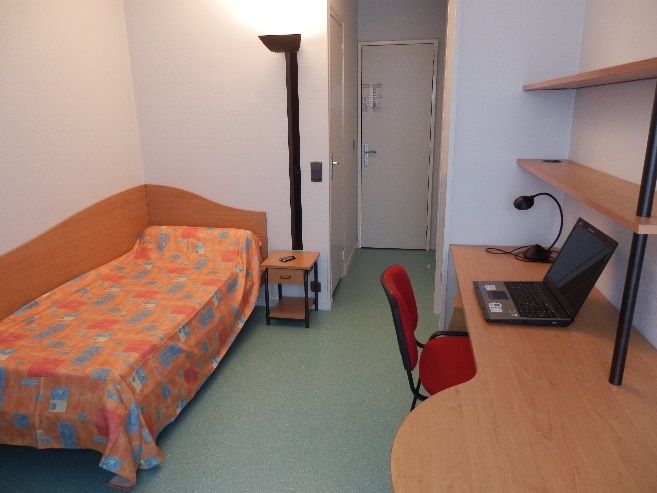 Serv	ices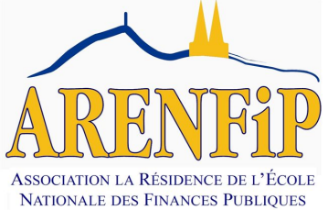 20, rue des Gourlettes63000 Clermont-FerrandTéléphone: 04 73 28 61 00E-mail : contact@arenfip.asso.frwww.arenfip.frRESIDENCE DES GOURLETTES : chambres meubléesChambre pour une occupation supérieure ou égale à 9 moisTarif mensuel 2016/2017328€ / mois-TCC *¤ Résidence sécurisée (accès par badge – gardiennage) ¤ WIFI gratuit au sein de la cafétéria de la résidence¤ Restaurant sur place¤ Cafétéria ¤ Distributeurs de boissons, sandwichs, confiseries¤ Maintenance technique¤ Laverie, Garage à vélos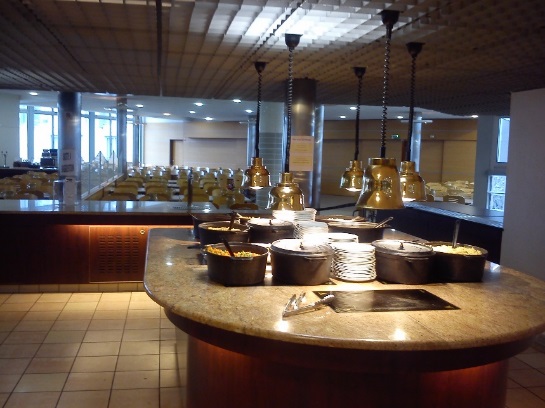 